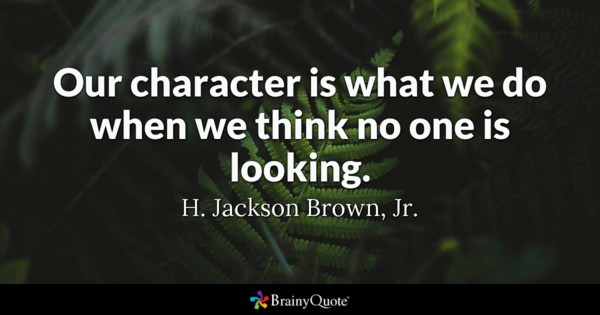 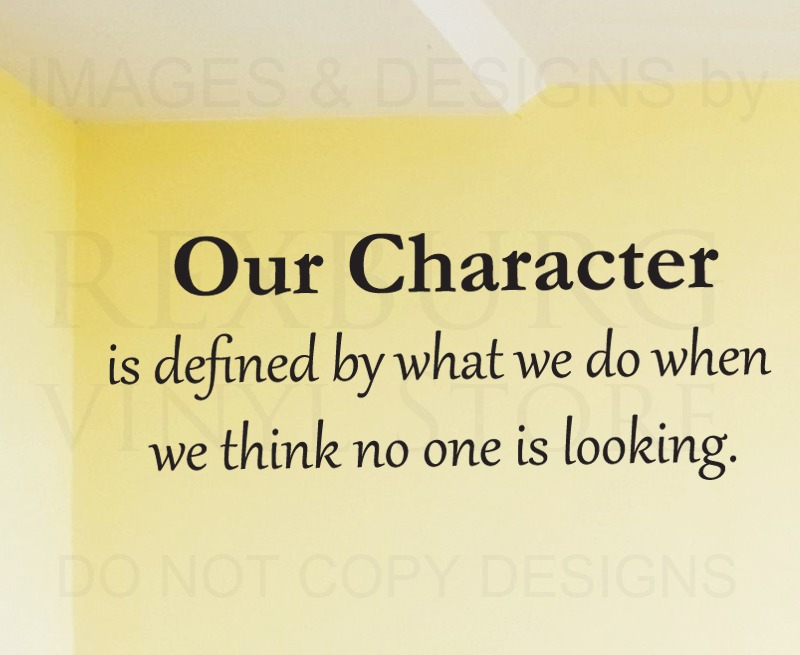 Ex. 1 Look at the words and translate them into Russianhttps://quizlet.com/331879485/english-intermediate-lesson-32-idioms-character-flash-cards/?newEx. 2 Choose whether the idiom positive or negative. 1 I was on cloud nine all day. P2 The boss was in a really black mood this morning. N3 He's been going round like a bear with a sore head all day. N4 Everyone seems to be in high spirits tonight. P5 She seems to be keeping her chin up. P6 You're looking down in the dumps. What happened? N7 He had a face as long as a fiddle. N8 Lily's as happy as the day is long. P9 She was over the moon when she heard the news. PEx. 3 Match the idiom with its definition 1. as happy as the day is long D2. to be on cloud nine H3. to keep her chin up C4. to be like a bear with a sore head E5. feeling all in A6. to be under the weather G7. at death's door F8. to frighten the life out of  Ba. exhaustedb. very scared indeedc. happy despite bad thingsd. extremely contente. extremely irritablef. very sick or illg. not very well /illh. extremely pleased/happyEx 4 Complete the idioms in these sentences with the most suitable word. 1 Don't creep up behind me like that! You …frightened the life out of mewere at death's doorwere like a bear with a sore headwere on cloud nine2 I don't need a doctor, I just feel a bit …like a bear with a sore headscared stiffunder the weatheras happy as the day is long3 As long as he has his car to work on, he is …shaking in his shoesas happy as the day is longfeeling all inat death's door4 Last year, when I won that medal, I really was …keeping my chin upscared stiffon cloud ninescared out of my wits5 I wasn't expecting such a loud bang; I nearly …jumped out of my skincould eat a horsewas looking a bit under the weatherwas like a bear with a sore head6 I've had nothing since lunch; I …kept my chin upcould eat a horsefelt as if my head was going roundwas on cloud nine7 I feel a bit down this week; last week I was…in high spiritsall shaking in my shoeslooking a bit under the weatherfeeling all inEx. 5 Complete the sentences with suitable idiomscared stiffas happy as the day is longat death's doorto be on cloud nineas if my head was going roundlike a bear with a sore heada bit under the weather1. Jo has bought a new car. He doesn’t have to go to work by bus any more, he is as happy as the day is long. 2. Mary had to rewrite her article for the third time. She was like a bear with a sore head.3. Jack has proposed to Sue. She seems to be on cloud nine these days.4. You look very pale. Is everything OK? You're looking a bit under the weather.5. Ambulance took Will to the hospital. He was almost at death's door! But eventually everything became better.6.  I was scared stiff when I was watching that new horror movie.7. I suddenly felt as if my head was going round. That’s because I drank too little water.Ex 6 Using the idioms from 79.1 and from A opposite, say how you would probably feel if... 1 you were told you had just won a vast sum of money. 2 your boss said you had to do again a piece of work you'd already done three times. 3 you were told you'd got a very high mark in an exam. 4 you had a bad toothache and your neighbor was making a lot of noise late at night. 5 nothing seemed to have gone right for you that day 6 someone you were secretly in love with told you they were in love with you.PDFEx. 1 Look at the words and translate them into Russianhttps://quizlet.com/331879485/english-intermediate-lesson-32-idioms-character-flash-cards/?newEx. 2 Choose whether the idiom positive or negative. 1 I was on cloud nine all day.2 The boss was in a really black mood this morning. 3 He's been going round like a bear with a sore head all day. 4 Everyone seems to be in high spirits tonight. 5 I felt browned off with the situation 6 She seems to be keeping her chin up. 7 You're looking down in the dumps. What happened? 8 He had a face as long as a fiddle. 9 Lily's as happy as the day is long. 10 She was over the moon when she heard the news. Ex. 3 1. as happy as the day is long2. to be on cloud nine3. to keep her chin up4. to be like a bear with a sore head5. feeling all in6. to be under the weather7. at death's door8. to frighten the life out of a. exhaustedb. very scared indeedc. happy despite bad thingsd. extremely contente. extremely irritablef. very sick or illg. not very well /illh. extremely pleased/happyEx 4 Complete the idioms in these sentences with the most suitable word. 1 Don't creep up behind me like that! You …frightened the life out of mewere at death's doorwere like a bear with a sore headwere on cloud nine2 I don't need a doctor, I just feel a bit like a bear with a sore headscared stiffunder the weatheras happy as the day is long3 As long as he has his car to work on, he is shaking in his shoesas happy as the day is longfeeling all inat death's door4 Last year, when I won that medal, I really was keeping my chin upscared stiffon cloud ninescared out of my wits5 I wasn't expecting such a loud bang; I nearly jumped out of my skincould eat a horsewas looking a bit under the weatherwas like a bear with a sore head6 I've had nothing since lunch; I …kept my chin upcould eat a horsefelt as if my head was going roundwas on cloud nine7 I feel a bit down this week; last week I wasin high spiritsall shaking in my shoeslooking a bit under the weatherfeeling all inEx. 5 Complete the sentences with suitable idiomscared stiffas happy as the day is longat death's doorto be on cloud nineas if my head was going roundlike a bear with a sore heada bit under the weather1. Jo has bought a new car. He doesn’t have to go to work by bus any more, he is ... 2. Mary had to rewrite her article for the third time. She was...3. Jack has proposed to Sue. She seems … these days.4. You look very pale. Is everything OK? You're looking ….5. Ambulance took Will to the hospital. He was almost …! But eventually everything became better.6.  I was … when I was watching that new horror movie.7. I suddenly felt …. That’s because I drank too little water.Ex 6 Using the idioms from 79.1 and from A opposite, say how you would probably feel if... 1 you were told you had just won a vast sum of money. 2 your boss said you had to do again a piece of work you'd already done three times. 3 you were told you'd got a very high mark in an exam. 4 you had a bad toothache and your neighbor was making a lot of noise late at night. 5 nothing seemed to have gone right for you that day 6 someone you were secretly in love with told you they were in love with you. 